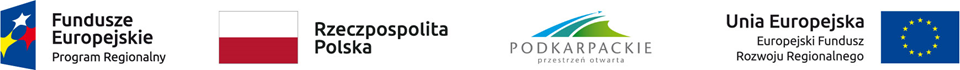 Załącznik nr 1 do umowy nr ………………….Umowa nr………./BZP/2020o powierzenie przetwarzania danych osobowychzawarta w dniu .......................... r. w Tarnobrzegu pomiędzy: Administratorem Danych Osobowych Urzędu Miasta Tarnobrzega, 39-400 Tarnobrzeg, ul. Kościuszki 32, zwanym w dalszej części niniejszej umowy „Administratorem Danych” reprezentowanym przez: Prezydenta Miasta Tarnobrzega- Dariusza Bożka a : ………………………………………zwanym w dalszym ciągu umowy „ Wykonawcą”  § 1Powierzenie przetwarzania danych osobowychW celu wykonania umowy Nr BZP-I.272……………..2020 z dnia  …………….2020r. (dalej – „Umowa”) zawartej pomiędzy Zamawiającym a Wykonawcą, Administrator Danych powierza Wykonawcy przetwarzanie danych osobowych w trybie art. 28 rozporządzenia Parlamentu Europejskiego i Rady (UE) 2016/679 z dnia 27 kwietnia 2016r. w sprawie ochrony osób fizycznych w związku z przetwarzaniem danych osobowych i w sprawie swobodnego przepływu takich danych oraz uchylenia dyrektywy 95/46/WE”, dalej „rozporządzenie”.Przetwarzanie danych przez Wykonawcę obejmuje dane osobowe pracowników Zamawiającego, osób odwiedzających urząd, osób zawartych w dokumentacji projektowej, pełnomocnictw i upoważnień, osób wskazanych w korespondencji z Zamawiającym w zakresie: wizerunku, imienia i nazwiska, adresu zamieszkania, nr Pesel, nr rachunku bakowego, nr telefonu, adresu e-mail.Wykonawca jest uprawniony do wykonywania, w szczególności takich operacji na powyższych danych osobowych jak: zbieranie, utrwalanie, przechowywanie, usuwanie. Przetwarzanie przez Wykonawcę powierzonych danych osobowych będzie trwało w okresie realizacji Umowy. Wykonawca zobowiązuje się do przetwarzania powierzonych danych osobowych wyłącznie 
w celu i zakresie oraz w sposób i przez czas w ust. 1-4 powyżej.Wykonawca oświadcza, że nie będzie przetwarzał powierzonych danych osobowych 
w państwie trzecim, tj. w państwie nienależącym do Europejskiego Obszaru Gospodarczego.§ 2Zasady przetwarzania powierzonych danych osobowychWykonawca zobowiązuje się wykonać wszelkie czynności wynikające z Umowy o powierzenie i przepisów o ochronie danych osobowych z najwyższą starannością.W przypadku wystąpienia zagrożeń mogących mieć wpływ na odpowiedzialność Administratora Danych za przetwarzanie powierzonych danych osobowych, Wykonawca zobowiązuje się niezwłocznie podjąć działania w celu ich usunięcia oraz natychmiast zawiadomić o nich Administratora Danych.Administrator Danych wyraża zgodę na ewentualne dalsze powierzenie przez Wykonawcę innemu podmiotowi przetwarzającemu przetwarzania danych osobowych, których Administratorem jest Prezydent Miasta Tarnobrzega. Może to nastąpić na podstawie pisemnej umowy, na mocy której zostają nałożone te same obowiązki jak w niniejszej Umowie o powierzenie. O zamiarze dalszego powierzenia Wykonawca każdorazowo poinformuje Administratora Danych. W przypadku niewyrażenia przez Administratora Danych sprzeciwu w terminie 7 dni od dnia otrzymania informacji przez Administratora Danych umowa może zostać zawarta. Po zawarciu umowy Wykonawca jest zobowiązany poinformować o tym fakcie Administratora Danych podając dane podmiotu, któremu powierzył przetwarzanie danych. W przypadku nie wywiązania się przez inny podmiot przetwarzający ze spoczywających na nim obowiązków ochrony danych osobowych, pełną odpowiedzialność wobec Administratora Danych za ich wypełnienie ponosi Wykonawca.§ 3Zabezpieczenie powierzonych danych osobowychWykonawca zapewnia, że wdroży odpowiednie środki techniczne i organizacyjne by przetwarzanie spełniło wymogi określone w obowiązujących przepisach prawa i chroniło prawa osób, których dane dotyczą.Wykonawca zobowiązuje się w szczególności do:przetwarzania danych wyłącznie na udokumentowane polecenie Administratora Danych; za udokumentowane polecenie uznaje się zadania nałożone na Wykonawcę w Umowie,podjęcia wszelkich środków aby zapewniać bezpieczeństwo przetwarzania danych osobowych zgodnie z wymogami nałożonymi na mocy art. 32 rozporządzenia,dopuszczenia do przetwarzania danych osobowych wyłącznie osób posiadających wydane przez niego upoważnienie i zapoznanych przez niego z przepisami o ochronie danych osobowych, zapewnienia, aby osoby upoważnione do przetwarzania danych osobowych zobowiązały się do zachowania danych osobowych w tajemnicy,pomagania Administratorowi  Danych poprzez odpowiednie środki techniczne i organizacyjne wywiązywać się z obowiązku odpowiadania na żądania osoby, której dane dotyczą, w zakresie wykonywania jej praw określonych w rozdziale III a także z obowiązków określonych w art. 32-36 rozporządzenia,udostępniania Administratorowi Danych wszelkich informacji niezbędnych do wykazania spełniania obowiązków określonych w art. 28 rozporządzenia, prowadzenia  rejestru kategorii czynności przetwarzania, o którym mowa w art. 30 ust. 2 rozporządzenia, jeżeli jest wymagane na mocy rozporządzenia.Wykonawca zobowiązuje się bez zbędnej zwłoki zgłosić Admiratorowi Danych:stwierdzenie naruszenia ochrony danych osobowych, zawierające co najmniej informacje, o których mowa w art. 33 ust. 3 rozporządzenia,otrzymanie żądania od osoby, której dane przetwarza, w zakresie przetwarzania dotyczących jej danych osobowych,wszczęcie u Wykonawcy, przez organ właściwy ds. ochrony właściwy ds. ochrony danych osobowych, kontroli sposobu przetwarzania powierzenia danych osobowych.§ 4Nadzór nad wykonaniem Umowy o powierzenieAdministrator Danych jest uprawniony do audytu wykonywania przez Wykonawcę obowiązków określonych w niniejszej Umowie i powierzenie.Wykonawca umożliwia Administratorowi Danych lub audytorowi upoważnionemu przez Administratora przeprowadzanie audytów, w tym inspekcji. W szczególności Wykonawca:Zapewni wstęp do pomieszczeń, w których Wykonawca przetwarza powierzone dane osobowe,Przekaże pisemne lun ustne wyjaśnienia w celu ustalenia stanu faktycznego,Umożliwi przeprowadzenie oględzin dokumentów a także urządzeń, nośników oraz systemów informatycznych służących do przetwarzania powierzonych danych.Z czynności sporządza się protokół, którego jeden egzemplarz doręcza się kontrolowanemu.W przypadku stwierdzenia uchybień w zakresie wykonywania Umowy o powierzenie lub przepisów o ochronie danych osobowych, Administratorowi Danych przysługuje prawo do żądania natychmiastowego wstrzymania przetwarzania danych osobowych i wyznaczenia Wykonawcy terminu na usunięcie uchybień. § 5Odpowiedzialność WykonawcyWykonawca zobowiązuje się do naprawienia szkody wyrządzonej Administratorowi Danych w wyniku naruszenia danych osobowych z winy Wykonawcy. W szczególności zobowiązuje się do pokrycia kar zapłaconych przez Administratora Danych, poniesionych przez Administratora Danych, koszów procesu i zastępstwa procesowego, a także odszkodowania na rzecz osoby, której naruszenie dotyczyło.§ 6Wygaśnięcie UmowyUmowa o powierzenie zostaje zawarta na okres realizacji przedmiotu zamówienia.Po zakończeniu świadczenia usług związanych z przetwarzaniem danych Wykonawca zobowiązuje się niezwłocznie, nie później niż w terminie 3 dni (do decyzji Administratora Danych) usunąć lub zwrócić Administratorowi Danych wszelkie dane osobowe oraz skutecznie usunąć wszelkie istniejące kopie, chyba ze przepisy prawa nakazują przechowywanie danych. Z czynności usunięcia lub zwrotu należy sporządzić protokół pisemny. Powierzenie trwa do czasu wykonania tych czynności.§ 7Postanowienia końcoweWszelkie zmiany i uzupełnienia Umowy o powierzenie dokonywane będą w formie pisemnej pod rygorem nieważności.W sprawach nieuregulowanych zastosowanie znajdują przepisy o ochronie danych osobowych.W przypadku sporów wynikających z realizacji Umowy o powierzenie Strony poddają jej rozstrzygnięciu przez Sąd właściwy ze względu na siedzibę Administratora Danych.Umowę sporządzono w 4 jednobrzmiących egzemplarzach – 1 egzemplarza dla Wykonawcy, 3 egzemplarze dla Administratora Danych.WYKONAWCA:                                                                            ADMINISTRATOR: